2022年2月3日介護支援専門員その他　関係者各位　　　御中松江圏域重症神経難病患者の介護支援専門員連絡会『知っておきたい進行性核上性麻痺の基本知識』　　　　　　松江医療センター　　脳神経内科　　　古和久典先生１　日　時　2022年3月2日（水）　10:00～11：30　（受付　9：45～）　　　　　　　　コロナ禍の為、オンライン（ZOOM）による参加とします　　　　　　　　　　　　　（参加者定員　　100名）２　対象者　松江圏域（松江市・安来市）介護支援専門員神経難病のケアに関わる医療・介護関係者３　申し込み：2月18 日（金） までに 以下の方法 いずれかの方法で お申込み下さい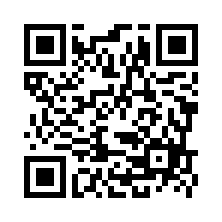 　右のQRコードで申込ページにアクセス　下記 のＵＲＬを入力して申込ページにアクセス　https://forms.gle/STG9ze9acUrznUF18③　別紙の申込用紙をＦＡＸ（なるべく上記①②でお願いします）４　オンライン研修について・初めてで不安な方は事前に接続の確認を受け付けますので、ご遠慮なくご相談ください。・お申込みいただいた方には 2 月 25 日までに、URL 等のご連絡をさせていただきますので、届かない場合はご連絡いただきますよう、よろしくお願いいたします５　アンケートについて　　　研修終了後アンケートのへのご協力をお願いします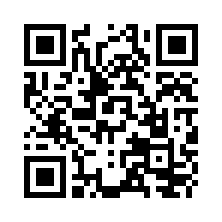 右のQRコードで申込ページにアクセス下記 のＵＲＬを入力して申込ページにアクセス　　　　　　　　　　　　　　　https://forms.gle/fe2MNcReA55LwwRk9【問い合わせ先】ゆめ福　居宅介護支援事業所　　担当 山田 ☎ 0852-61-6900